Зарегистрировано в Минюсте России 1 декабря 2020 г. N 61178МИНИСТЕРСТВО СТРОИТЕЛЬСТВА И ЖИЛИЩНО-КОММУНАЛЬНОГОХОЗЯЙСТВА РОССИЙСКОЙ ФЕДЕРАЦИИПРИКАЗот 6 ноября 2020 г. N 672/прОБ УТВЕРЖДЕНИИ ПЕРЕЧНЯНАПРАВЛЕНИЙ ПОДГОТОВКИ, СПЕЦИАЛЬНОСТЕЙ В ОБЛАСТИСТРОИТЕЛЬСТВА, ПОЛУЧЕНИЕ ВЫСШЕГО ОБРАЗОВАНИЯ ПО КОТОРЫМНЕОБХОДИМО ДЛЯ СПЕЦИАЛИСТОВ ПО ОРГАНИЗАЦИИ ИНЖЕНЕРНЫХИЗЫСКАНИЙ, СПЕЦИАЛИСТОВ ПО ОРГАНИЗАЦИИАРХИТЕКТУРНО-СТРОИТЕЛЬНОГО ПРОЕКТИРОВАНИЯ,СПЕЦИАЛИСТОВ ПО ОРГАНИЗАЦИИ СТРОИТЕЛЬСТВАВ соответствии с частью 7 статьи 55.5-1 Градостроительного кодекса Российской Федерации (Собрание законодательства Российской Федерации, 2005, N 1, ст. 16; 2020, N 31, ст. 5023) приказываю:1. Утвердить прилагаемый перечень направлений подготовки, специальностей в области строительства, получение высшего образования по которым необходимо для специалистов по организации инженерных изысканий, специалистов по организации архитектурно-строительного проектирования, специалистов по организации строительства.2. Настоящий приказ вступает в силу с 1 января 2021 года и действует до 1 января 2027 года.МинистрВ.В.ЯКУШЕВПриложениек приказу Министерства строительстваи жилищно-коммунального хозяйстваРоссийской Федерации,от 6 ноября 2020 г. N 672/прПЕРЕЧЕНЬНАПРАВЛЕНИЙ ПОДГОТОВКИ, СПЕЦИАЛЬНОСТЕЙ В ОБЛАСТИСТРОИТЕЛЬСТВА, ПОЛУЧЕНИЕ ВЫСШЕГО ОБРАЗОВАНИЯ ПО КОТОРЫМНЕОБХОДИМО ДЛЯ СПЕЦИАЛИСТОВ ПО ОРГАНИЗАЦИИ ИНЖЕНЕРНЫХИЗЫСКАНИЙ, СПЕЦИАЛИСТОВ ПО ОРГАНИЗАЦИИАРХИТЕКТУРНО-СТРОИТЕЛЬНОГО ПРОЕКТИРОВАНИЯ,СПЕЦИАЛИСТОВ ПО ОРГАНИЗАЦИИ СТРОИТЕЛЬСТВА--------------------------------<*> Приводится в соответствии с перечнями, действовавшими на момент получения образования.<**> Профили и специализации, относящиеся к области строительства.<***> Специальности и направления, по которым получены базовое высшее образование и (или) полное высшее образование в области строительства в соответствии с образовательно-квалификационными уровнями бакалавра, специалиста и магистра до дня принятия в Российскую Федерацию Республики Крым и города федерального значения Севастополе, признаются соответствующими специальностям и направлениям подготовки, установленным в настоящем Перечне, в соответствии с приказом Министерства образования и науки Российской Федерации от 19 мая 2014 г. N 554 "Об установлении соответствия направлений и специальностей, по которым осуществлялась подготовка в соответствии с образовательно-квалификационными уровнями бакалавра, специалиста и магистра до дня принятия в Российскую Федерацию Республики Крым, специальностями и направлениям подготовки, установленным в Российской Федерации" (зарегистрирован Министерством юстиции Российской Федерации 29 мая 2014 г., регистрационный N 32476).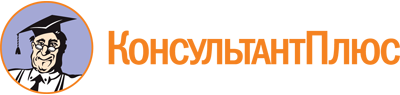 Приказ Минстроя России от 06.11.2020 N 672/пр
"Об утверждении перечня направлений подготовки, специальностей в области строительства, получение высшего образования по которым необходимо для специалистов по организации инженерных изысканий, специалистов по организации архитектурно-строительного проектирования, специалистов по организации строительства"
(Зарегистрировано в Минюсте России 01.12.2020 N 61178)Документ предоставлен КонсультантПлюс

www.consultant.ru

Дата сохранения: 06.10.2022
 I. Направления подготовки, специальности высшего образования, применяемые при реализации образовательных программ высшего образования образовательными организациями высшего образования, за исключением военных образовательных организаций <***>I. Направления подготовки, специальности высшего образования, применяемые при реализации образовательных программ высшего образования образовательными организациями высшего образования, за исключением военных образовательных организаций <***>I. Направления подготовки, специальности высшего образования, применяемые при реализации образовательных программ высшего образования образовательными организациями высшего образования, за исключением военных образовательных организаций <***>N п/пКод <*>Наименования направлений подготовки, наименования специальностей высшего образования1.1.0636Автоматизация и комплексная механизация машиностроения1.2.0638Автоматизация и комплексная механизация строительства1.3.0639Автоматизация и комплексная механизация химико-технологических процессов1.4.220200550200651900Автоматизация и управление <**>1.5.0635Автоматизация металлургического производства1.6.0650Автоматизация производства и распределения электроэнергии1.7.0649Автоматизация теплоэнергетических процессов1.8.15.03.0415.04.0421.03210200220700220301Автоматизация технологических процессов и производств (по отраслям) <**>1.9.240706171200Автоматизированное производство химических предприятий1.10.22020023010222.02.2202Автоматизированные системы обработки информации и управления <**>1.11.0646Автоматизированные системы управления1.12.18.05Автоматизированные электротехнологические установки и системы1.13.0606Автоматика и телемеханика1.14.21.01Автоматика и управление в технических системах <**>1.15.160319040221.02210700Автоматика, телемеханика и связь на железнодорожном транспорте1.16.070223.05Автоматическая электросвязь1.17.21040021.04Автоматическое управление электроэнергетическими системами1.18.19060115020015.021609Автомобили и автомобильное хозяйство1.19.1211Автомобильные дороги1.20.270205291000Автомобильные дороги и аэродромы1.21.220203Автономные информационные и управляющие системы <**>1.22.11080035.03.0635.04.06 560800Агроинженерия1.23.1405Агрометеорология1.24.35.04.0311010011010156010066010031010031.01.Агрохимия и агропочвоведение1.25.110102320400Агроэкология1.26.07.03.0107.04.0107.06.0107.07.0107.09.01120127010027030027030129010029.01521700553400630100Архитектура1.27.120102130230020030.02Астрономогеодезия1.28.14.05.02141403Атомные станции: проектирование, эксплуатация и инжиниринг1.29.101000140404Атомные электрические станции и установки1.30.031010.10Атомные электростанции и установки1.31.120202130330030030.03Аэрофотогеодезия1.32.280101330100Безопасность жизнедеятельности в техносфере <**>1.33.330500Безопасность технологических процессов и производств <**>1.34.280102Безопасность технологических процессов и производств (по отраслям) <**>1.35.021109080009.09130504Бурение нефтяных и газовых скважин1.36.210303201500Бытовая радиоэлектронная аппаратура1.37.101500150801Вакуумная и компрессорная техника физических установок1.38.091000130408Взрывное дело1.39.181300Внутризаводское электрооборудование1.40.270112290800Водоснабжение и водоотведение1.41.1209Водоснабжение и канализация1.42.29.08Водоснабжение, канализация, рациональное использование и охрана водных ресурсов1.43.02130205.05.02Военная картография1.44.071600140201Высоковольтная электроэнергетика и электротехника1.45.14060016.03.0216.04.02Высокотехнологические плазменные и энергетические установки1.46.22.01230101220100Вычислительные машины, комплексы, системы и сети <**>1.47.101400140503Газотурбинные, паротурбинные установки и двигатели1.48.020500511400География и картография1.49.120100552300650300Геодезия1.50.21.03.0321.04.03Геодезия и дистанционное зондирование1.51.0102080100Геологическая съемка и поиски месторождений полезных ископаемых1.52.08.01Геологическая съемка, поиски и разведка1.53.0101080100130301Геологическая съемка, поиски и разведка месторождений полезных ископаемых1.54.011100020300020301 02070005.03.0105.04.01 511000Геология1.55.0115000203050115Геология и геохимия горючих ископаемых1.56.0101080200Геология и разведка месторождений полезных ископаемых1.57.0103Геология и разведка нефтяных и газовых месторождений1.58.130100553200Геология и разведка полезных ископаемых1.59.08050008.05130304Геология нефти и газа1.60.2030Геоморфология1.61.020302Геофизика1.62.080900130202Геофизические методы исследования скважин1.63.08.02Геофизические методы поисков и разведки1.64.0105080400130201Геофизические методы поисков и разведки месторождений полезных ископаемых1.65.0106011300020303Геохимия1.66.08.03Геохимия, минералогия и петрология1.67.013600020804Геоэкология1.68.121100Гидравлические машины, гидроприводы и гидропневмоавтоматика1.69.010701140002030408.04Гидрогеология и инженерная геология1.70.01.220129001403Гидрография1.71.072900180401Гидрография и навигационное обеспечение судоходства1.72.012700020601073200Гидрология1.73.01.201401Гидрология суши1.74.1401Гидрология суши и океанография1.75.151131.1035.03.1135.04.10Гидромелиорация1.76.02060005.03.0405.04.04 510900Гидрометеорология1.77.27010429040029.04Гидротехническое строительство1.78.1204Гидротехническое строительство водных морских путей и портов1.79.1204Гидротехническое строительство водных путей и портов1.80.1203Гидротехническое строительство речных сооружений и гидроэлектростанций1.81.140209Гидроэлектростанции1.82.10030010.03Гидроэлектроэнергетика1.83.0307Гидроэнергетические установки1.84.0304Горная электромеханика1.85.021213040021.05.04550600650600Горное дело1.86.0506Горные машины1.87.0506Горные машины и комплексы1.88.15040217010017.01Горные машины и оборудование1.89.1206Городское строительство1.90.1206270105290500Городское строительство и хозяйство1.91.120303311100Городской кадастр1.92.1605Городской электрический транспорт1.93.07.03.0407.04.0407.09.04270400270900271000Градостроительство1.94.07.03.0307.04.0307.09.03270300270302290200Дизайн архитектурной среды1.95.38.03.1038.04.10Жилищное хозяйство и коммунальная инфраструктура1.96.280200553500656600Защита окружающей среды1.97.280103330600Защита в чрезвычайных ситуациях1.98.201800210403Защищенные системы связи1.99.120302311000Земельный кадастр1.100.120301150831090031.09Землеустройство1.101.554000560600650500Землеустройство и земельный кадастр1.102.12030012070021.03.0221.04.02Землеустройство и кадастры1.103.1301Инженерная геодезия1.104.0107Инженерная геология1.105.330200Инженерная защита окружающей среды1.106.280202330200Инженерная защита окружающей среды (по отраслям) <**>1.107.280301311600Инженерные системы сельскохозяйственного водоснабжения, обводнения и водоотведения1.108.11.03.0211.04.02Инфокоммуникационные технологии и системы связи1.109.21070111.05.04Инфокоммуникационные технологии и системы специальной связи1.110.190900200106Информационно-измерительная техника и технологии1.111.23040009.03.0209.04.02Информационные системы и технологии <**>1.112.071900Информационные системы (по областям применения)1.113.120201080800Исследование природных ресурсов аэрокосмическими средствами1.114.013700020501130430040030.04Картография1.115.02130005.03.0305.04.03Картография и геоинформатика1.116.0304Кибернетика электрических систем1.117.29.05Коммунальное строительство и хозяйство1.118.280302320600Комплексное использование и охрана водных ресурсов1.119.0705Конструирование и производство радиоаппаратуры1.120.150502121000Конструирование и производство изделий из композиционных материалов1.121.23.03Конструирование и технология радиоэлектронных средств1.122.11.03.0311.04.03 211000Конструирование и технология электронных средств1.123.15190015.03.0515.04.05Конструкторско-технологическое обеспечение машиностроительных производств1.124.140100180101Кораблестроение <**>1.125.180100552600652900Кораблестроение и океанотехника1.126.26.03.0226.04.02180100Кораблестроение, океанотехника и системотехника объектов морской инфраструктуры1.127.120103300500Космическая геодезия1.128.10130014050216.01Котло- и реакторостроение1.129.0520Котлостроение1.130.0579Криогенная техника1.131.25070035.04.935.03.10Ландшафтная архитектура1.132.260400Лесное и лесопарковое хозяйство1.133.31.12.Лесное и садово-парковое хозяйство1.134.250200656200Лесное хозяйство и ландшафтное строительство1.135.090125040126010026.01 <5>Лесоинженерное дело1.136.11.06.1501040404110400Литейное производство черных и цветных металлов1.137.020109010009.01130402Маркшейдерское дело1.138.15070015.03.0115.04.0115.06.01Машиностроение1.139.651400Машиностроительные технологии и оборудование1.140.170600260601Машины и аппараты пищевых производств1.141.170700Машины и аппараты текстильной и легкой промышленности1.142.0568Машины и аппараты текстильной промышленности1.143.17.01.Машины и аппараты текстильной, легкой промышленности и бытового обслуживания1.144.0516170500240801Машины и аппараты химических производств <**>1.145.17050017.05Машины и аппараты химических производств и предприятии строительных материалов1.146.0519Машины и механизмы лесной и деревообрабатывающей промышленности1.147.17.0415.04.05150405170400Машины и оборудование лесного комплекса1.148.050813060217020017.02Машины и оборудование нефтяных и газовых промыслов1.149.0522Машины и оборудование предприятий связи1.150.12.07Машины и технологии высокоэффективных процессов обработки1.151.120700Машины и технология высокоэффективных процессов обработки1.152.150206Машины и технология высокоэффективных процессов обработки материалов1.153.12.031502041203000502Машины и технология литейного производства1.154.12.04.1502011204000503Машины и технология обработки металлов давлением1.155.280401320500Мелиорация, рекультивация и охрана земель1.156.08020008050038.03.0238.04.02061100521500Менеджмент <**>1.157.080507Менеджмент организации <**>1.158.110500Металловедение и термическая обработка металлов1.159.05.16.01150105Металловедение и термическая обработка металлов и сплавов1.160.11.07.0407Металловедение, оборудование и технология термической обработки металлов1.161.120200151002Металлообрабатывающие станки и комплексы1.162.12020012.02Металлорежущие станки и инструменты1.163.15040417030017.03Металлургические машины и оборудование1.164.0403Металлургические печи1.165.15040022.03.0222.04.02550500651300Металлургия1.166.11.09Металлургия и процессы сварочного производства1.167.0411Металлургия и технология сварочного производства1.168.110700150107Металлургия сварочного производства1.169.040211020011.02150102Металлургия цветных металлов1.170.040111010011.01150101Металлургия черных металлов1.171.01.190126000206020731001404Метеорология1.172.02160505.05.01Метеорология специального назначения1.173.200501190800Метрология и метрологическое обеспечение1.174.200500552200Метрология, стандартизация и сертификация1.175.15140407Механизация гидромелиоративных работ1.176.270113291300Механизация и автоматизация строительства1.177.24.05.150900Механизация перегрузочных работ1.178.1614Механизация портовых перегрузочных работ1.179.1509Механизация процессов сельскохозяйственного производства1.180.150911030131130031.13Механизация сельского хозяйства1.181.0573Механическое оборудование заводов цветной металлургии1.182.0505Механическое оборудование заводов черной и цветной металлургии1.183.0572Механическое оборудование заводов черной металлургии1.184.171600270101Механическое оборудование и технологические комплексы предприятий строительных материалов, изделий и конструкций1.185.0562Механическое оборудование предприятий строительных материалов, изделий и конструкций1.186.220401071800Мехатроника <**>1.187.15.03.0615.04.06221000652000Мехатроника и робототехника <**>1.188.070823.06Многоканальная электросвязь1.189.201000210404Многоканальные телекоммуникационные системы1.190.0708Монтаж оборудования и сооружений связи1.191.09.10090900130601Морские нефтегазовые сооружения1.192.1212Мосты и тоннели1.193.27020129110029.11Мосты и транспортные тоннели1.194.291100Мосты и транспортные туннели1.195.19010023.03.0223.04.02Наземные транспортно-технологические комплексы1.196.19010923.05.01Наземные транспортно-технологические средства1.197.190100551400Наземные транспортные системы1.198.140202100900Нетрадиционные и возобновляемые источники энергии1.199.13050013100021.03.0121.04.01553600650700Нефтегазовое дело1.200.21.05.06Нефтегазовые техника и технологии <**>1.201.13040509030009.03.0204Обогащение полезных ископаемых1.202.130600Оборудование и агрегаты нефтегазового производства1.203.050412050012.05150202Оборудование и технология сварочного производства1.204.130603171700Оборудование нефтегазопереработки1.205.110600Обработка металлов давлением1.206.02060301280001.21.1402Океанология1.207.180106141200Океанотехника1.208.230300657500Организационно-технические системы <**>1.209.07.16Организация производства <**>1.210.190702Организация и безопасность движения1.211.24010024.01.653400Организация перевозок и управление на транспорте1.212.190701Организация перевозок и управление на транспорте (по видам)1.213.1749Организация управления в городском хозяйстве1.214.1748Организация управления в строительстве1.215.082425.122408022518000834Основные процессы химических производств и химическая кибернетика1.216.09050009.05130403Открытые горные работы1.217.25.13280201320700Охрана окружающей среды и рациональное использование природных ресурсов1.218.1217Очистка природных и сточных вод1.219.0520Парогенераторостроение1.220.140505101100Плазменные энергетические установки1.221.09020009.02130404Подземная разработка месторождений полезных ископаемых1.222.28010428070520.05.01330400Пожарная безопасность1.223.0510Подъемно-транспортные машины и оборудование1.224.15.04170900190205Подъемно-транспортные, строительные, дорожные машины и оборудование1.225.080300130302Поиски и разведка подземных вод и инженерно-геологические изыскания1.226.12.03.0112.04.01 19010019.01200100200101551500653700Приборостроение <**>1.227.0531Приборы точной механики1.228.200102190200Приборы и методы контроля качества и диагностики1.229.120401130121.05.0130010030.01Прикладная геодезия1.230.13010113030021.05.02650100Прикладная геология1.231.080600130306Прикладная геохимия, петрология, минералогия1.232.05.03.0505.04.05280400Прикладная гидрометеорология1.233.09.05.01230106Применение и эксплуатация автоматизированных систем специального назначения <**>1.234.11.05.03200106Применение и эксплуатация средств и систем специального мониторинга1.235.554100560700Природообустройство1.236.20.03.0220.04.02280100Природообустройство и водопользование1.237.320800280402Природоохранное обустройство территорий1.238.013400020802320100Природопользование1.239.270114291400Проектирование зданий1.240.18010126.05.01Проектирование и постройка кораблей, судов и объектов океанотехники1.241.200800210201Проектирование и технология радиоэлектронных средств1.242.210200551100654300Проектирование и технология электронных средств1.243.0207Проектирование и эксплуатация газонефтепроводов, газохранилищ и нефтебаз1.244.16040024.05.01Проектирование, производство и эксплуатация ракет и ракетно-космических комплексов1.245.120900150401Проектирование технических и технологических комплексов1.246.120900Проектирование технологических комплексов1.247.15070115.05.01Проектирование технологических машин и комплексов1.248.09070009.08130501Проектирование, сооружение и эксплуатация газонефтепроводов и газонефтехранилищ1.249.1207Производство бетонных и железобетонных изделий и конструкций для сборного строительства1.250.1207Производство строительных изделий и деталей1.251.120729.06Производство строительных изделий и конструкций1.252.270106290600Производство строительных материалов, изделий и конструкций1.253.030810070010.07140104Промышленная теплоэнергетика1.254.19.06.01Промышленная экология и биотехнология1.255.061220040020.05210106Промышленная электроника1.256.1615Промышленный транспорт1.257.120227010229030029.03Промышленное и гражданское строительство1.258.030500540400Профессиональное обучение <**>1.259.03050005050105100044.03.0444.04.04Профессиональное обучение (по отраслям) <**>1.260.03.01Профессиональное обучение в технических дисциплинах (по отраслям) <**>1.261.0703Радиосвязь и радиовещание1.262.20110021040523.07Радиосвязь, радиовещание и телевидение1.263.070111.03.0111.04.0120070021030021030221040023.01552500654200Радиотехника1.264.010800521500Радиофизика1.265.010801013800070407150021030123.02Радиофизика и электроника1.266.210800Радиоэлектронные и электромеханические приборные устройства1.267.201600210304Радиоэлектронные системы1.268.11.05.01210601Радиоэлектронные системы и комплексы1.269.09060009.07130503Разработка и эксплуатация нефтяных и газовых месторождений1.270.0202Разработка месторождений полезных ископаемых1.271.0205Разработка нефтяных и газовых месторождений1.272.240803Рациональное использование материальных и энергетических ресурсов1.273.20192030Рациональное использование природных ресурсов и охрана природы1.274.27020007.03.0207.04.0207.09.02Реконструкция и реставрация архитектурного наследия1.275.210400Релейная защита и автоматизация электроэнергетических систем1.276.270303291200Реставрация и реконструкция архитектурного наследия1.277.21.06Робототехнические системы и комплексы <**>1.278.210300220402Роботы и робототехнические системы <**>1.279.250203260500Садово-парковое и ландшафтное строительство1.280.061418.06210102180600Светотехника и источники света1.281.1205Сельскохозяйственное строительство1.282.190603Сервис транспортных и технологических машин и оборудования (по отраслям) <**>1.283.200900210406Сети связи и системы коммутации1.284.22030022.03230104Системы автоматизированного проектирования <**>1.285.19090123.05.05Системы обеспечения движения поездов1.286.0208Сооружение газонефтепроводов, газохранилищ и нефтебаз1.287.22040227.05.01Специальные организационно-технические системы <**>1.288.11.05.02210602Специальные радиотехнические системы1.289.16.05.01Специальные системы жизнеобеспечения1.290.13.05.02140401Специальные электромеханические системы1.291.201200210402Средства связи с подвижными объектами1.292.22170027.03.0127.04.01Стандартизация и метрология1.293.200503Стандартизация и сертификация1.294.072000Стандартизация и сертификация (по отраслям)1.295.160803131300Стартовые и технические комплексы ракет и космических аппаратов1.296.0511Строительные и дорожные машины и оборудование1.297.08.03.0108.04.01219270100270800550100653500Строительство1.298.29.10Строительство автомобильных дорог и аэродромов1.299.1213Строительство аэродромов1.300.0206Строительство горных предприятий1.301.1210Строительство железных дорог1.302.23.05.06271501Строительство железных дорог, мостов и транспортных тоннелей1.303.121027020429090029.09Строительство железных дорог, путь и путевое хозяйство1.304.0206Строительство подземных сооружений и шахт1.305.29.12Строительство тепловых и атомных электростанций1.306.08.05.01271101Строительство уникальных зданий и сооружений1.307.08.05.02271502Строительство, эксплуатация, восстановление и техническое прикрытие автомобильных дорог, мостов и тоннелей1.308.0702Телеграфная и телефонная аппаратура и связь1.309.0702Телеграфная и телефонная связь1.310.210400550400654400Телекоммуникации1.311.14010713.05.01Тепло- и электрообеспечение специальных технических систем и объектов1.312.030510050010.05140101Тепловые электрические станции1.313.120827010929070029.07Теплогазоснабжение и вентиляция1.314.0403Теплотехника и автоматизация металлургических печей1.315.030907070010.09140402Теплофизика1.316.110300150103Теплофизика, автоматизация и экология промышленных печей1.317.11.03Теплофизика, автоматизация и экология тепловых агрегатов в металлургии1.318.140100550900650800Теплоэнергетика1.319.14010013.03.0113.04.01Теплоэнергетика и теплотехника1.320.0305Теплоэнергетические установки электростанций1.321.23.06.01Техника и технологии наземного транспорта1.322.08.06.0108.07.01Техника и технологии строительства1.323.07020014040116.03Техника и физика низких температур1.324.0108Техника разведки месторождений полезных ископаемых1.325.14040016.03.0116.04.01223200553100651100Техническая физика1.326.162500131000Техническая эксплуатация авиационных электросистем и пилотажно-навигационных комплексов1.327.1218Техническая эксплуатация зданий, оборудования и автоматических систем1.328.25.03.0225.04.02Техническая эксплуатация и восстановление электросистем и пилотажно-навигационных комплексов1.329.16250125.05.02Техническая эксплуатация и восстановление электросистем и пилотажно-навигационных комплексов боевых летательных аппаратов1.330.150106Технологии веществ и материалов в вооружении и военной технике1.331.13020013010221.05.03650200Технологии геологической разведки1.332.15.03.0215040015.04.02151000551800651600Технологические машины и оборудование <**>1.333.0209Технология и комплексная механизация открытой разработки месторождений полезных ископаемых1.334.0202Технология и комплексная механизация подземной разработки месторождений полезных ископаемых1.335.0205Технология и комплексная механизация разработки нефтяных и газовых месторождений1.336.010808.06080700130203Технология и техника разведки месторождений полезных ископаемых1.337.12010012.01151001Технология машиностроения1.338.0501Технология машиностроения, металлорежущие станки и инструменты1.339.0803Технология неорганических веществ1.340.0807Технология основного органического и нефтехимического синтеза1.341.150900552900Технология, оборудование и автоматизация машиностроительных производств1.342.24050225.06250600Технология переработки пластических масс и эластомеров1.343.19070023.03.0123.04.01Технология транспортных процессов1.344.250300Технология химических производств1.345.240406260300Технология химической переработки древесины1.346.080525.03240302Технология электрохимических производств1.347.28070020.03.0120.04.0120.06.0120.07.01Техносферная безопасность <**>1.348.270200653600Транспортное строительство1.349.0521Турбиностроение1.350.10140016.02Турбостроение1.351.22040027.00.0027.03.0427.04.0427.06.01Управление в технических системах <**>1.352.210100220201Управление и информатика в технических системах <**>1.353.071700210401Физика и техника оптической связи1.354.16.06.01Физико-технические науки и технологии1.355.09.06.07060021.05.05130401131201Физические процессы горного и нефтегазового производства1.356.18.03.0118.04.0118.06.01240100Химическая технология1.357.240500655100Химическая технология высокомолекулярных соединений и полимерных материалов1.358.0806Химическая технология вяжущих материалов1.359.550800Химическая технология и биотехнология1.360.240202Химическая технология и оборудование отделочного производства1.361.0830Химическая технология керамики и огнеупоров1.362.65520024060124050118.05.02250900Химическая технология материалов современной энергетики1.363.25.02.240301250200Химическая технология неорганических веществ1.364.654900Химическая технология неорганических веществ и материалов1.365.25.01.240401250100Химическая технология органических веществ1.366.655000Химическая технология органических веществ и топлива1.367.0801Химическая технология переработки нефти и газа1.368.240403250400Химическая технология природных энергоносителей и углеродных материалов1.369.0802Химическая технология твердого топлива1.370.0802Химическая технология топлива1.371.25.04Химическая технология топлива и углеродных материалов1.372.25.08.240304250800Химическая технология тугоплавких неметаллических и силикатных материалов1.373.101700140504Холодильная, криогенная техника и кондиционирование1.374.14120016.03.0316.04.03Холодильная, криогенная техника и системы жизнеобеспечения1.375.0529Холодильные и компрессорные машины и установки1.376.29.02Художественное проектирование архитектурных городских, сельских и парковых ансамблей1.377.09040009.04130406Шахтное и подземное строительство1.378.020306Экологическая геология1.379.013100020801Экология1.380.02080002200005.03.0605.04.06320000511100Экология и природопользование1.381.1722Экономика и организация городского хозяйства1.382.1743Экономика и организация промышленности строительных материалов1.383.1721Экономика и организация строительства1.384.07.08Экономика и управление в строительстве1.385.060800080502Экономика и управление на предприятии (по отраслям) <**>1.386.270115291500Экспертиза и управление недвижимостью1.387.160419040123.05.04Эксплуатация железных дорог1.388.190602Эксплуатация перегрузочного оборудования портов и транспортных терминалов1.389.19060023.03.0323.04.03Эксплуатация транспортно-технологических машин и комплексов1.390.1602Электрификация железнодорожного транспорта1.391.0634Электрификация и автоматизация горных работ1.392.11030231140031.14Электрификация и автоматизация сельского хозяйства1.393.0303Электрификация промышленных предприятий и установок1.394.1510Электрификация процессов сельскохозяйственного производства1.395.1510Электрификация сельского хозяйства1.396.18.02Электрические аппараты1.397.140602180200Электрические и электронные аппараты1.398.0601Электрические машины1.399.0601Электрические машины и аппараты1.400.0302Электрические системы1.401.030110010010.01140204Электрические станции1.402.0301Электрические станции, сети и системы1.403.18.07140606Электрический транспорт1.404.180700Электрический транспорт (по отраслям)1.405.190303Электрический транспорт железных дорог1.406.18.03.140611180300Электроизоляционная, кабельная и конденсаторная техника1.407.14060118010018.01Электромеханика1.408.180100Электромеханика (по отраслям)1.409.14.05.04Электроника и автоматика физических установок1.410.210100550700654100Электроника и микроэлектроника1.411.21010011.03.0411.04.04Электроника и наноэлектроника1.412.11.07.01Электроника, радиотехника и системы связи1.413.20.06210707200500Электронное машиностроение1.414.20.04210105200300Электронные приборы и устройства1.415.181300Электрооборудование и электрохозяйства предприятий, организаций и учреждений1.416.140610Электрооборудование и электрохозяйство предприятий, организаций и учреждений1.417.0628Электропривод и автоматизация промышленных установок1.418.21.05Электропривод и автоматизация промышленных установок и технологических комплексов1.419.140604180400Электропривод и автоматика промышленных установок и технологических комплексов1.420.10040010.04.140211Электроснабжение1.421.10.04.100400Электроснабжение (по отраслям) <**>1.422.101800190401Электроснабжение железных дорог1.423.0303Электроснабжение промышленных предприятий, городов и сельского хозяйства1.424.140600551300654500Электротехника, электромеханика и электротехнологии1.425.140605180500Электротехнологические установки и системы1.426.0315140200551700650900Электроэнергетика1.427.13.03.0213.04.02140400Электроэнергетика и электротехника1.428.10020010.02140205Электроэнергетические системы и сети1.429.10.08.140105100800Энергетика теплотехнологий1.430.13.03.0313.04.03141100Энергетическое машиностроение1.431.18.03.0218.04.02241000655400Энерго- и ресурсосберегающие процессы в химической технологии, нефтехимии и биотехнологии1.432.140500552700651200Энергомашиностроение1.433.140106Энергообеспечение предприятий1.434.14.03.0114.04.01140700Ядерная энергетика и теплофизика1.435.14.00.00Ядерная энергетика и технологии1.436.14140114.05.01Ядерные реакторы и материалы1.437.140305070500Ядерные реакторы и энергетические установкиII. Направления подготовки, специальности высшего образования, применяемые при реализации образовательных программ высшего образования военными образовательными организациями высшего образованияII. Направления подготовки, специальности высшего образования, применяемые при реализации образовательных программ высшего образования военными образовательными организациями высшего образованияII. Направления подготовки, специальности высшего образования, применяемые при реализации образовательных программ высшего образования военными образовательными организациями высшего образованияN п/пНаименования направлений подготовки, наименования специальностей высшего образованияНаименования направлений подготовки, наименования специальностей высшего образования2.1.Автоматизация и комплексная механизация строительстваАвтоматизация и комплексная механизация строительства2.2.Автоматизированные системы управленияАвтоматизированные системы управления2.3.Автоматика, телемеханика и связь на железнодорожном транспортеАвтоматика, телемеханика и связь на железнодорожном транспорте2.4.Автомобильные дороги и аэродромыАвтомобильные дороги и аэродромы2.5.АстрономогеодезияАстрономогеодезия2.6.Аэродромное строительствоАэродромное строительство2.7.АэрофотогеодезияАэрофотогеодезия2.8.Базовое строительствоБазовое строительство2.9.Базовое строительство (с сантехнической специализацией)Базовое строительство (с сантехнической специализацией)2.10.Водоснабжение и водоотведениеВодоснабжение и водоотведение2.11.Военная картографияВоенная картография2.12.Войсковые фортификационные сооруженияВойсковые фортификационные сооружения2.13.Восстановление и строительство железнодорожного путиВосстановление и строительство железнодорожного пути2.14.Восстановление и строительство железных дорогВосстановление и строительство железных дорог2.15.Восстановление и строительство искусственных сооружений на железных дорогахВосстановление и строительство искусственных сооружений на железных дорогах2.16.ГеодезияГеодезия2.17.ГидрографияГидрография2.18.Гидротехническое строительствоГидротехническое строительство2.19.Гидротехническое строительство водных путей и портовГидротехническое строительство водных путей и портов2.20.Городское строительствоГородское строительство2.21.Городское строительство и хозяйствоГородское строительство и хозяйство2.22.КартографияКартография2.23.Командная военно-дорожная, автомобильные дорогиКомандная военно-дорожная, автомобильные дороги2.24.Командная военной аэрофотогеодезииКомандная военной аэрофотогеодезии2.25.Командная военной геодезииКомандная военной геодезии2.26.Командная военной картографииКомандная военной картографии2.27.Командная военной фототопографииКомандная военной фототопографии2.28.Командная радиоэлектропроводной связиКомандная радиоэлектропроводной связи2.29.Командная санитарно-технического оборудования зданий и военных объектовКомандная санитарно-технического оборудования зданий и военных объектов2.30.Командная санитарно-техническое оборудование зданий и сооруженийКомандная санитарно-техническое оборудование зданий и сооружений2.31.Командная строительно-квартирных органовКомандная строительно-квартирных органов2.32.Командная строительства зданий и военных объектовКомандная строительства зданий и военных объектов2.33.Командная строительства зданий и сооруженийКомандная строительства зданий и сооружений2.34.Командная строительства и эксплуатации зданий и сооруженийКомандная строительства и эксплуатации зданий и сооружений2.35.Командная тактическая астрономогеодезииКомандная тактическая астрономогеодезии2.36.Командная тактическая аэрофотогеодезииКомандная тактическая аэрофотогеодезии2.37.Командная тактическая войск ПВО СВКомандная тактическая войск ПВО СВ2.38.Командная тактическая войск противовоздушной обороныКомандная тактическая войск противовоздушной обороны2.39.Командная тактическая войск связиКомандная тактическая войск связи2.40.Командная тактическая геодезииКомандная тактическая геодезии2.41.Командная тактическая дорожных войскКомандная тактическая дорожных войск2.42.Командная тактическая железнодорожных войскКомандная тактическая железнодорожных войск2.43.Командная тактическая строительства железнодорожного путиКомандная тактическая строительства железнодорожного пути2.44.Командная тактическая строительства железных дорогКомандная тактическая строительства железных дорог2.45.Командная тактическая строительства и эксплуатации аэродромов и аэродромной техникиКомандная тактическая строительства и эксплуатации аэродромов и аэродромной техники2.46.Командная тактическая строительства искусственных сооружений железных дорогКомандная тактическая строительства искусственных сооружений железных дорог2.47.Командная тактическая строительства искусственных сооружений и железных дорогКомандная тактическая строительства искусственных сооружений и железных дорог2.48.Командная тактическая строительства искусственных сооружений на железных дорогахКомандная тактическая строительства искусственных сооружений на железных дорогах2.49.Командная тактическая топографииКомандная тактическая топографии2.50.Командная тактическая, машины инженерного вооруженияКомандная тактическая, машины инженерного вооружения2.51.Командная тактическая, радиотехнические средстваКомандная тактическая, радиотехнические средства2.52.Командная тактическая, электроснабжение и электрооборудование объектовКомандная тактическая, электроснабжение и электрооборудование объектов2.53.Командная электроснабжения и электрооборудования военных объектовКомандная электроснабжения и электрооборудования военных объектов2.54.Командно-инженерная "Строительство зданий и сооружений"Командно-инженерная "Строительство зданий и сооружений"2.55.Командно-инженерная "Строительство автомобильных дорог и аэродромов"Командно-инженерная "Строительство автомобильных дорог и аэродромов"2.56.Механизация и автоматизация строительстваМеханизация и автоматизация строительства2.57.Монтаж и эксплуатация внутренних сантехнических устройств и вентиляцииМонтаж и эксплуатация внутренних сантехнических устройств и вентиляции2.58.Монтаж и эксплуатация оборудования и систем газоснабженияМонтаж и эксплуатация оборудования и систем газоснабжения2.59.Монтаж систем электроснабжения и электрооборудования зданийМонтаж систем электроснабжения и электрооборудования зданий2.60.Монтаж систем электроснабжения и электрооборудования зданий и сооруженийМонтаж систем электроснабжения и электрооборудования зданий и сооружений2.61.Монтаж теплосилового оборудования зданий и сооруженийМонтаж теплосилового оборудования зданий и сооружений2.62.Монтаж, наладка и эксплуатация электрооборудования промышленных и гражданских зданийМонтаж, наладка и эксплуатация электрооборудования промышленных и гражданских зданий2.63.Монтаж, эксплуатация и ремонт санитарно-технического оборудования зданий и сооруженийМонтаж, эксплуатация и ремонт санитарно-технического оборудования зданий и сооружений2.64.Монтаж, эксплуатация и ремонт систем тепловодоснабжения и канализации космических комплексовМонтаж, эксплуатация и ремонт систем тепловодоснабжения и канализации космических комплексов2.65.Монтаж, эксплуатация и ремонт систем электроснабжения и электрооборудования зданий и сооруженийМонтаж, эксплуатация и ремонт систем электроснабжения и электрооборудования зданий и сооружений2.66.Монтаж, эксплуатация и ремонт теплосилового оборудования зданий и сооруженийМонтаж, эксплуатация и ремонт теплосилового оборудования зданий и сооружений2.67.Монтаж, эксплуатация и ремонт электромеханических установокМонтаж, эксплуатация и ремонт электромеханических установок2.68.Мосты и транспортные тоннелиМосты и транспортные тоннели2.69.Наземное подвижное и стационарное ракетное оборудованиеНаземное подвижное и стационарное ракетное оборудование2.70.Наземное технологическое оборудованиеНаземное технологическое оборудование2.71.Наземные и подземные сооружения объектовНаземные и подземные сооружения объектов2.72.Наземные и подземные сооружения позиционных районов и космических комплексов Ракетных войскНаземные и подземные сооружения позиционных районов и космических комплексов Ракетных войск2.73.Наземные и подземные сооружения позиционных районов и космических комплексов Ракетных войск стратегического назначения (РВСН)Наземные и подземные сооружения позиционных районов и космических комплексов Ракетных войск стратегического назначения (РВСН)2.74.Наземные и подземные сооружения позиционных районов ракетных войскНаземные и подземные сооружения позиционных районов ракетных войск2.75.Наземные и подземные сооружения специального назначенияНаземные и подземные сооружения специального назначения2.76.Наземные транспортно-технологические средстваНаземные транспортно-технологические средства2.77.Подъемно-транспортные машины и оборудованиеПодъемно-транспортные машины и оборудование2.78.Подъемно-транспортные, строительные, дорожные машины и оборудованиеПодъемно-транспортные, строительные, дорожные машины и оборудование2.79.Применение подразделений и частей по восстановлению и строительству железнодорожного путиПрименение подразделений и частей по восстановлению и строительству железнодорожного пути2.80.Применение подразделений по восстановлению и строительству железнодорожного путиПрименение подразделений по восстановлению и строительству железнодорожного пути2.81.Применение подразделений по восстановлению и строительству искусственных сооружений на железных дорогахПрименение подразделений по восстановлению и строительству искусственных сооружений на железных дорогах2.82.Проектирование зданийПроектирование зданий2.83.Проектирование, производство и эксплуатация ракет и ракетно-космических комплексовПроектирование, производство и эксплуатация ракет и ракетно-космических комплексов2.84.Проектирование, сооружение и эксплуатация газонефтепроводов и газонефтехранилищПроектирование, сооружение и эксплуатация газонефтепроводов и газонефтехранилищ2.85.Промышленная теплоэнергетикаПромышленная теплоэнергетика2.86.Промышленное и городское строительствоПромышленное и городское строительство2.87.Промышленное и гражданское строительствоПромышленное и гражданское строительство2.88.Противопожарная техника и безопасностьПротивопожарная техника и безопасность2.89.РадиотехникаРадиотехника2.90.Санитарно-техническое оборудование зданий и объектовСанитарно-техническое оборудование зданий и объектов2.91.Санитарно-техническое оборудование зданий и сооруженийСанитарно-техническое оборудование зданий и сооружений2.92.Санитарно-техническое оборудование зданий и специальных объектовСанитарно-техническое оборудование зданий и специальных объектов2.93.Санитарно-техническое оборудование зданий и специальных объектов Министерства обороны (МО)Санитарно-техническое оборудование зданий и специальных объектов Министерства обороны (МО)2.94.Сантехническое оборудование зданий и специальных объектов Советской армии (СА) и Военно-морского флота (ВМФ)Сантехническое оборудование зданий и специальных объектов Советской армии (СА) и Военно-морского флота (ВМФ)2.95.Системы жизнеобеспечения зданий и сооружений военных объектовСистемы жизнеобеспечения зданий и сооружений военных объектов2.96.Системы жизнеобеспечения наземных и подземных сооруженийСистемы жизнеобеспечения наземных и подземных сооружений2.97.Системы жизнеобеспечения наземных и подземных сооружений космических комплексовСистемы жизнеобеспечения наземных и подземных сооружений космических комплексов2.98.Системы обеспечения движения поездовСистемы обеспечения движения поездов2.99.Системы управления и связиСистемы управления и связи2.100Специальное и общевойсковое строительство Министерства обороны (МО)Специальное и общевойсковое строительство Министерства обороны (МО)2.101Специальные радиотехнические системыСпециальные радиотехнические системы2.102Специальные системы жизнеобеспеченияСпециальные системы жизнеобеспечения2.103Стартовые и технические комплексы ракет и космических аппаратовСтартовые и технические комплексы ракет и космических аппаратов2.104Строительные машины и оборудование производственных предприятийСтроительные машины и оборудование производственных предприятий2.105Строительные машины и оборудование производственных предприятий военно-строительных организацийСтроительные машины и оборудование производственных предприятий военно-строительных организаций2.106Строительные машины, механизмы и оборудованиеСтроительные машины, механизмы и оборудование2.107СтроительствоСтроительство2.108Строительство (реконструкция), эксплуатация и восстановление аэродромов государственной авиацииСтроительство (реконструкция), эксплуатация и восстановление аэродромов государственной авиации2.109Строительство автомобильных дорог и аэродромовСтроительство автомобильных дорог и аэродромов2.110Строительство военно-морских базСтроительство военно-морских баз2.111Строительство железных дорог, мостов и транспортных тоннелейСтроительство железных дорог, мостов и транспортных тоннелей2.112Строительство железных дорог, путь и путевое хозяйствоСтроительство железных дорог, путь и путевое хозяйство2.113Строительство зданий и сооруженийСтроительство зданий и сооружений2.114Строительство зданий и сооружений Министерства обороны (МО)Строительство зданий и сооружений Министерства обороны (МО)2.115Строительство и восстановление железных дорогСтроительство и восстановление железных дорог2.116Строительство и восстановление искусственных сооружений на железных дорогахСтроительство и восстановление искусственных сооружений на железных дорогах2.117Строительство и эксплуатация аэродромовСтроительство и эксплуатация аэродромов2.118Строительство и эксплуатация аэродромов и стартовых позиций Военно-воздушных сил (ВВС) и Войск противовоздушной обороны (ПВО)Строительство и эксплуатация аэродромов и стартовых позиций Военно-воздушных сил (ВВС) и Войск противовоздушной обороны (ПВО)2.119Строительство и эксплуатация военно-морских базСтроительство и эксплуатация военно-морских баз2.120Строительство и эксплуатация гидротехнических сооружений и специальных объектов военно-морских баз, обеспечение базирования сил флотаСтроительство и эксплуатация гидротехнических сооружений и специальных объектов военно-морских баз, обеспечение базирования сил флота2.121Строительство и эксплуатация зданий и сооруженийСтроительство и эксплуатация зданий и сооружений2.122Строительство и эксплуатация наземных и подземных сооружений специального назначенияСтроительство и эксплуатация наземных и подземных сооружений специального назначения2.123Строительство и эксплуатация санитарно-технических систем стационарных стартовых комплексов, арсеналов и баз храненияСтроительство и эксплуатация санитарно-технических систем стационарных стартовых комплексов, арсеналов и баз хранения2.124Строительство и эксплуатация стартовых комплексов стратегических ракет и космических аппаратовСтроительство и эксплуатация стартовых комплексов стратегических ракет и космических аппаратов2.125Строительство и эксплуатация стационарных наземных и шахтных комплексов стратегических ракет, арсеналов и других специальных объектовСтроительство и эксплуатация стационарных наземных и шахтных комплексов стратегических ракет, арсеналов и других специальных объектов2.126Строительство и эксплуатация стационарных стартовых комплексов, баз и арсеналовСтроительство и эксплуатация стационарных стартовых комплексов, баз и арсеналов2.127Строительство объектовСтроительство объектов2.128Строительство специальных зданий и сооружений военно-морских базСтроительство специальных зданий и сооружений военно-морских баз2.129Строительство уникальных зданий и сооруженийСтроительство уникальных зданий и сооружений2.130Строительство, эксплуатация, восстановление и техническое прикрытие автомобильных дорог, мостов и тоннелейСтроительство, эксплуатация, восстановление и техническое прикрытие автомобильных дорог, мостов и тоннелей2.131Тепло- и электрообеспечение специальных технических систем и объектовТепло- и электрообеспечение специальных технических систем и объектов2.132Тепловодоснабжение и канализация объектовТепловодоснабжение и канализация объектов2.133Тепловодоснабжение и канализация позиционных районов и космических комплексов Ракетных войскТепловодоснабжение и канализация позиционных районов и космических комплексов Ракетных войск2.134Тепловодоснабжение и канализация позиционных районов и космических комплексов Ракетных войск стратегического назначения (РВСН)Тепловодоснабжение и канализация позиционных районов и космических комплексов Ракетных войск стратегического назначения (РВСН)2.135Тепловодоснабжение объектовТепловодоснабжение объектов2.136Теплогазоснабжение и вентиляцияТеплогазоснабжение и вентиляция2.137Теплогазоснабжение и вентиляция. Водоснабжение и водоотведениеТеплогазоснабжение и вентиляция. Водоснабжение и водоотведение2.138Тепломеханическое оборудование специальных объектовТепломеханическое оборудование специальных объектов2.139Тепломеханическое оборудование специальных объектов Министерства обороны (МО)Тепломеханическое оборудование специальных объектов Министерства обороны (МО)2.140Теплосиловое оборудование объектовТеплосиловое оборудование объектов2.141Теплосиловое оборудование специальных объектовТеплосиловое оборудование специальных объектов2.142Теплосиловое оборудование специальных объектов Министерства обороны (МО)Теплосиловое оборудование специальных объектов Министерства обороны (МО)2.143Теплоснабжение и вентиляцияТеплоснабжение и вентиляция2.144Теплоснабжение объектовТеплоснабжение объектов2.145Технические системы наземных комплексовТехнические системы наземных комплексов2.146Технические системы наземных сооружений космических комплексовТехнические системы наземных сооружений космических комплексов2.147Технические системы объектовТехнические системы объектов2.148Технические системы позиционных районов ракетных войскТехнические системы позиционных районов ракетных войск2.149Технологическое, стартовое, подъемно-транспортное и заправочное оборудование ракетно-космических комплексовТехнологическое, стартовое, подъемно-транспортное и заправочное оборудование ракетно-космических комплексов2.150Технологическое, стартовое, подъемно-транспортное и заправочное, криогенное оборудование ракетно-космических комплексовТехнологическое, стартовое, подъемно-транспортное и заправочное, криогенное оборудование ракетно-космических комплексов2.151ТопографияТопография2.152Транспортные средства специального назначенияТранспортные средства специального назначения2.153Фортификация сооружения и маскировкаФортификация сооружения и маскировка2.154Эксплуатация и испытания двигателей ракет-носителей и разгонных блоковЭксплуатация и испытания двигателей ракет-носителей и разгонных блоков2.155Эксплуатация и ремонт средств механизации восстановления и строительства железных дорогЭксплуатация и ремонт средств механизации восстановления и строительства железных дорог2.156Эксплуатация и ремонт строительных машин, механизмов и оборудованияЭксплуатация и ремонт строительных машин, механизмов и оборудования2.157Эксплуатация и ремонт энергетических системЭксплуатация и ремонт энергетических систем2.158Эксплуатация и ремонт энергетических систем специальных сооружений и береговых объектов флотаЭксплуатация и ремонт энергетических систем специальных сооружений и береговых объектов флота2.159Эксплуатация транспортно-технологических машин и комплексовЭксплуатация транспортно-технологических машин и комплексов2.160ЭлектромеханическаяЭлектромеханическая2.161Электрообеспечение предприятийЭлектрообеспечение предприятий2.162Электрооборудование зданий и сооружений специального и общевойскового назначенияЭлектрооборудование зданий и сооружений специального и общевойскового назначения2.163ЭлектросвязьЭлектросвязь2.164ЭлектроснабжениеЭлектроснабжение2.165Электроснабжение (в строительстве)Электроснабжение (в строительстве)2.166Электроснабжение и электрооборудование зданий и сооруженийЭлектроснабжение и электрооборудование зданий и сооружений2.167Электроснабжение и электрооборудование объектовЭлектроснабжение и электрооборудование объектов2.168Электроснабжение и электрооборудование специальных объектовЭлектроснабжение и электрооборудование специальных объектов2.169Электроснабжение и электрооборудование специальных объектов Министерства обороны (МО)Электроснабжение и электрооборудование специальных объектов Министерства обороны (МО)2.170Электроснабжение объектовЭлектроснабжение объектов2.171Электроснабжение объектов промышленного, гражданского и специального назначенияЭлектроснабжение объектов промышленного, гражданского и специального назначения2.172Электроснабжение промышленных предприятий, городов и сельского хозяйстваЭлектроснабжение промышленных предприятий, городов и сельского хозяйства2.173Электроснабжение ракетно-космических комплексовЭлектроснабжение ракетно-космических комплексов2.174Электроснабжение специальных объектов Министерства обороны (МО)Электроснабжение специальных объектов Министерства обороны (МО)2.175Электроснабжение строительстваЭлектроснабжение строительства2.176Электротехнические средства и электроснабжениеЭлектротехнические средства и электроснабжение2.177Электротехническое и теплосиловое оборудование специальных объектовЭлектротехническое и теплосиловое оборудование специальных объектов2.178Электротехническое и теплосиловое оборудование специальных объектов Министерства обороны (МО)Электротехническое и теплосиловое оборудование специальных объектов Министерства обороны (МО)2.179ЭлектроэнергетикаЭлектроэнергетика2.180Электроэнергетические системы и сетиЭлектроэнергетические системы и сети2.181Энергообеспечение предприятийЭнергообеспечение предприятий